Fichier simplifié pour la saisie de donnéesInventaire I134 – SAPROXListe des colonnes paramétrées :Les informations obligatoires sont en rougeLes espèces et communes fonctionnent avec une liste déroulante :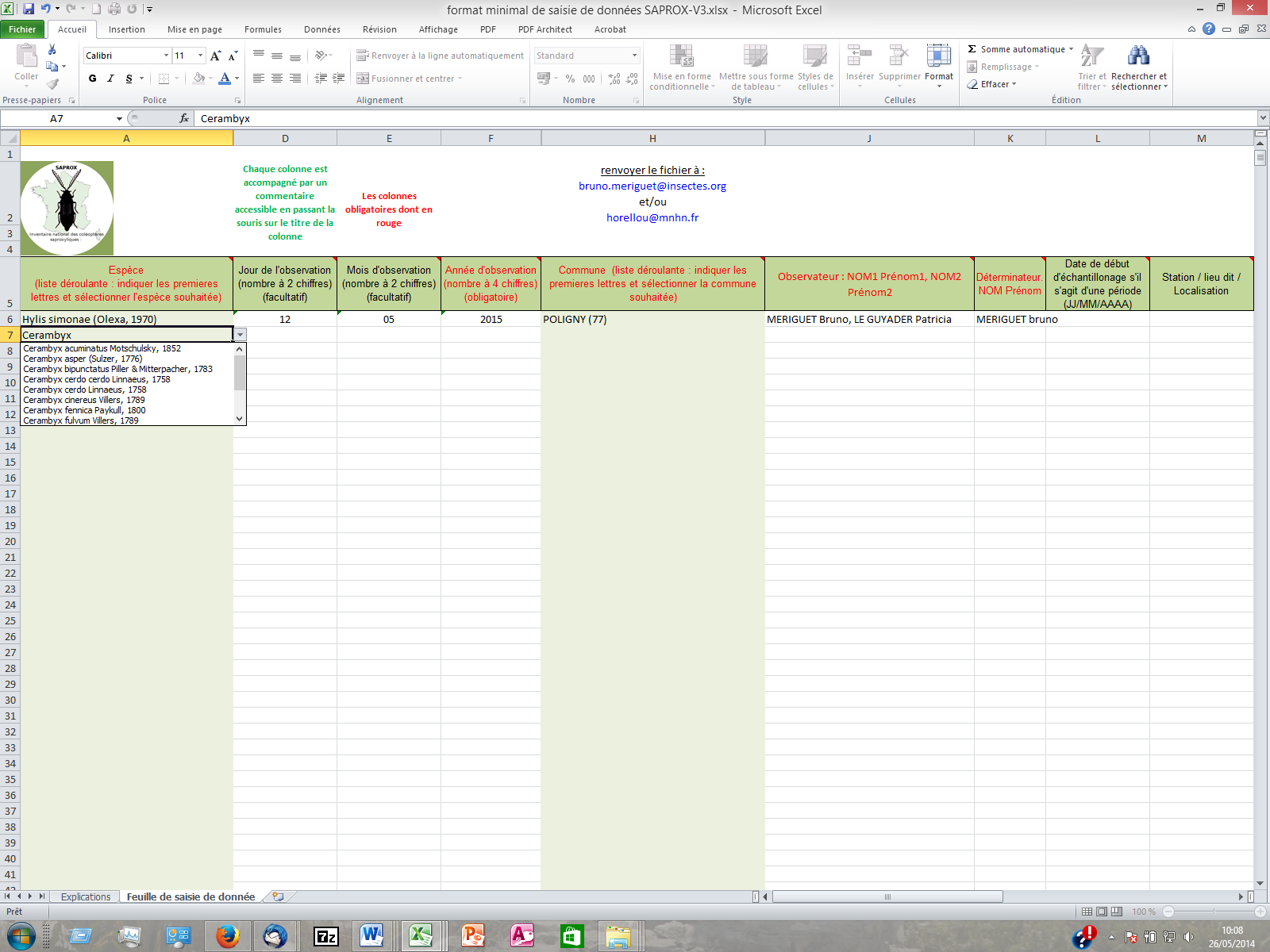 Si une espèce ou une commune venait à être absent de la liste déroulante, contactez-nous (contacts en fin de document).Ne forcez pas une information en liste déroulante (vous casseriez le fichier).Ne saisissez pas dans une colonne une information différente de celle attendue ! Si vous souhaitez inscrire une information non prévue par les colonnes, créez une nouvelle colonne.Le traitement final sera un traitement machine : si vous avez rentré une mauvaise information (par exemple le nom d’une forêt à la place du nom de la commune ou une altitude à la place du lieu-dit, la donnée sera perdue, et donc saisie pour rien…).Contacts : Bruno Mériguet – OPIE – bruno.meriguet@insectes.orgArnaud Horellou – MNHN SPN – horellou@mnhn.frEspèce (liste déroulante : indiquer les premieres lettres et sélectionner l'espèce souhaitée)Jour de l'observation (nombre à 2 chiffres) (facultatif)Mois d'observation (nombre à 2 chiffres) (facultatif)Année d'observation (nombre à 4 chiffres) (obligatoire)DateCommune  (liste déroulante : indiquer les premieres lettres et sélectionner la commune souhaitée)Observateur : NOM1 Prénom1, NOM2 Prénom2Déterminateur. NOM PrénomDate de début d'échantillonage s'il s'agit d'une période (JJ/MM/AAAA)Station / lieu dit / LocalisationCoordonnées GPSSystème de projectionNombre d'individusRemarquesConfidentialité des données : Niveau de validation des  donnéesnom de la base d'origineRelevé (Nom de l'étude)Association ou structure porteuse de la donnée